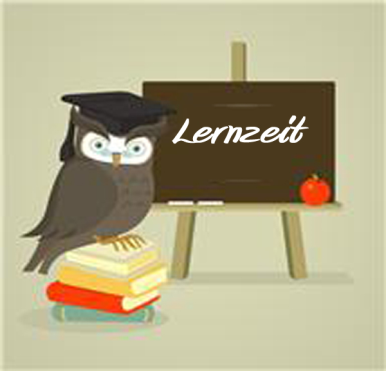 Liebe Eltern,Montag bis Freitag von 14.00 Uhr bis 15.40 Uhr bieten wir unseren SchülerInnen die Möglichkeit, in ruhiger Atmosphäre selbständig an ihren Hausaufgaben zu arbeiten, Unterrichtsstoff zu wiederholen und sich auf anstehende Klassenarbeiten vorzubereiten. Hierbei werden sie von Lehramtsstudentinnen sowie unseren FSJlern begleitet, die ihnen mit Hilfestellungen und Tipps zur Seite stehen. 
Auch nach der Erledigung der Hausaufgaben sind SchülerInnen in der Lernzeit gut aufgehoben, denn sie können hier im Lernatelier in der Leseecke schmökern oder Gesellschaftsspiele spielen.          Die Anwesenheit Ihres Kindes wird durch einen Stempel im Schulplaner dokumentiert. Bei Abwesenheit bitten wir um eine kurze schriftliche Entschuldigung (im Schulplaner).Wenn Sie möchten, dass Ihr Kind an der Lernzeit teilnimmt, füllen Sie bitte unten angefügte ANMELDUNG aus und geben diese im Sekretariat ab.Die LERNZEIT ist kostenlos!Bei Fragen wenden Sie sich bitte an S.Scheule (scheule@gss-tuebingen.de) Mit den besten Grüßen	     Martin Schall                        Sandra Scheule                                        	             Schulleiter                                      Allgemeine Organisation                                                                     Anmeldung zur LernzeitHiermit melde ich meine/n Sohn / Tochter für das Schuljahr 2018/19 zur Lernzeit anTelefonnummer/ E-Mail (für evtl. Rückfragen)	            ___________________________________________________________			                                                   Mein Kind wird teilnehmen am  	                 Montag	  Dienstag.    Mittwoch    Donnerstag   Freitag.    (bitte ankreuzen) Mein Kind darf nach Erledigung der Hausaufgaben 	 
nach Hause gehen

Mein Kind soll immer bis 15.40 Uhr in der Lernzeit 		  
bleiben									 Datum und  Unterschrift            ...bitte im Sekretariat abgeben 